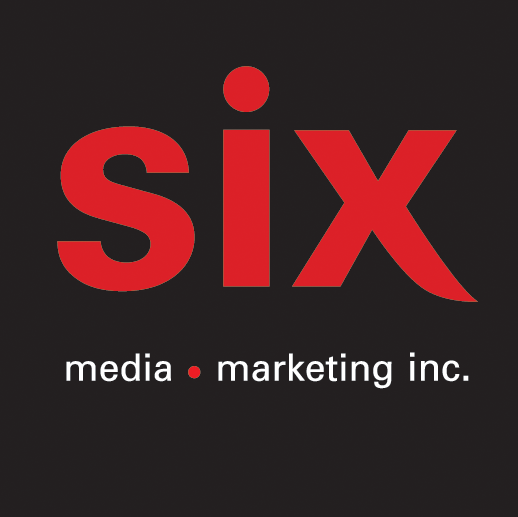 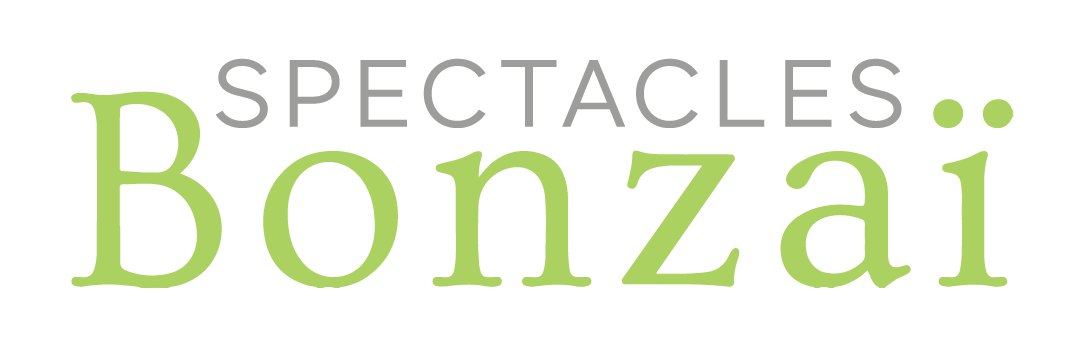 QUÉBEC REDNECK BLUEGRASS PROJECTAqualactique : la nouvelle tournée démarre le 9 juin!Montréal, mai 2023 - Entre les profondeurs inexplorées des fonds marins et l’infiniment grand de l’espace, la tournée Aqualactique de Québec Redneck Bluegrass Project se promènera sur la terre ferme de la belle province. Du 9 juin au 2 septembre 2023, JP « Le Pad » Tremblay, Madeleine Bouchard, François Gaudreault et Nic Laflamme trimballeront guit’, violon, contrebasse, mandoline et même un certain Pantera Artic Triple 800 pour 18 prestations galvanisantes.LA TOURNÉE AQUALACTIQUE 202309/06– Chez Maurice – St-Lazare16/06 – Commission B – St-Casimir17/06 – Festival de Bateaux-Dragons Saguenay – Jonquière24/06 – Spectacle extérieur autoproduit – Les Escoumins01/07 – Fauve Mauve – Ste-Anne-des-Monts06/07 – Festivoix – Trois-Rivières07/07 – Festival du Gros Gras – Chute-St-Philippe15/07 – Festival d’été de Québec18/07 – Festival du Lac des nations – Sherbrooke20/07 – Festival des Bières du Monde – Chicoutimi30/07 – Festival Mémoire et Racines – Joliette11/08 – Les Diableries de Contrecœur12/08 – Big Bang Fest – Val-Morin18/08 – Le Show de la Rentrée Desjardins – Acton Vale26/08 – Festival du Bûcheux – St-Pamphile01/09 – MTelus – Montréal02/09 – MTelus – MontréalDe ses débuts en Chine à aujourd’hui, QRBP ne cesse de croître en popularité grâce au bouche-à-oreille. Toutes plateformes confondues, le catalogue du groupe dépasse les 100 millions d’écoutes. La tournée 2022 a dépassé les records d’assistance… qui seront certainement dépassés en 2023!Comme le veut la tradition, l’été est le seul moment de l’année pour festoyer avec QRBP. Plus de la majorité des régions québécoises auront droit à son spectacle d’envergure d’Aqualactique!Source : Spectacles BonzaïInformation : Simon Fauteux